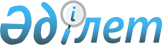 Мұғалжар ауданы Ақкемер ауылдық округі Ақкемер ауылындағы көшелер атауларын өзгерту туралыАқтөбе облысы Мұғалжар ауданы Ақкемер ауылдық округі әкімінің 2010 жылғы 26 мамырдағы № 7 шешімі. Ақтөбе облысы Мұғалжар аудандық Әділет басқармасында 2010 жылғы 10 маусымда № 3-9-126 тіркелді      Қазақстан Республикасының 2001 жылғы 23 қаңтардағы "Қазақстан Республикасындағы жергілікті мемлекеттік басқару және өзін-өзі басқару туралы" Заңының 35-бабына, Қазақстан Республикасының 1993 жылғы 8 желтоқсандағы "Қазақстан Республикасының әкімшілік-аумақтық құрылысы туралы" Заңының 14-бабына сәйкес және Ақкемер ауылы халқының пікірін ескере отырып, Ақкемер ауылдық округінің әкімі ШЕШІМ ҚАБЫЛДАДЫ:

      Ескерту. Кіріспе жаңа редакцияда - Ақтөбе облысы Мұғалжар ауданы Ақкемер ауылдық округінің әкімінің 14.03.2017 № 12 шешімімен (алғашқы ресми жарияланған күнінен кейін күнтізбелік он күн өткен соң қолданысқа енгізіледі).

      1. Ақкемер ауылының "Кооперативная" көшесі "Достық" көшесіне, "Набережная" көшесі "Зиада Тулесинов" көшесіне "Школьная" көшесі "Бейбітшілік" көшесі деп өзгертілсін.

      2. Осы шешім алғаш ресми жарияланғаннан кейін күнтізбелік он күн өткен соң қолданысқа енгізіледі.


					© 2012. Қазақстан Республикасы Әділет министрлігінің «Қазақстан Республикасының Заңнама және құқықтық ақпарат институты» ШЖҚ РМК
				
      Ақкемер ауылдық округі әкімі

Ә.Қ.Қалмұрзаев
